ДОГОВОР № предоставления подвижного состава г. Санкт-Петербург							«__» ________ 2019 г.Общество с ограниченной ответственностью «Интэкс Логистик», именуемое в дальнейшем «Исполнитель», в лице Генерального директора Головко Романа Викторовича, действующего на основании Устава и __________________________________________, именуемое в дальнейшем «Заказчик», в лице ___________________ ________________________, действующего на основании __________, с другой стороны, совместно именуемые «Стороны», заключили настоящий Договор о нижеследующем:1. Предмет договора1.1.	Исполнитель в соответствии с заявками Заказчика оказывает ему услуги по предоставлению подвижного состава для перевозки груза Заказчика по маршрутам, согласованным Сторонами в установленном Договором порядке, а Заказчик принимает и оплачивает услуги.1.2.	Предоставляемый по настоящему договору Исполнителем подвижной состав –принадлежит Исполнителю на праве собственности или ином законном основании, либо привлечен Исполнителем на основании договоров с третьими лицами.2. Обязанности сторон2.1.	Заказчик обязан:2.1.1.	Ежемесячно до 20 числа каждого месяца предоставлять Исполнителю предварительный план отгрузок на следующий месяц с указанием станций отправления, станций назначения и наименования груза.2.1.2.	Направить Исполнителю письменную Заявку по форме, указанной в приложении №1 к Договору, посредством факсимильной (электронной) связи не менее чем за 10 (десять) календарных дней до планируемой даты предоставления подвижного состава при перевозке в прямом сообщении и не менее чем 15 (пятнадцать) календарных дней – при перевозке в международном сообщении.Оригинал Заявки, подписанный Заказчиком, высылается Исполнителю заказным письмом.2.1.3.	Своевременно принять подвижной состав под погрузку на железнодорожных станциях отправления (погрузки) и обеспечить своевременный прием подвижного состава на выгрузку на железнодорожной станции назначения (выгрузки). Нести все расходы, связанные c подачей подвижного состава под погрузку/выгрузку, иными маневровыми работами, погрузкой/выгрузкой груза, уборкой и пломбированием подвижного состава, простоем подвижного состава, другими видами работ на железнодорожных станциях отправления (погрузки) и назначения (выгрузки).2.1.4.	Не допускать нахождение подвижного состава под грузовыми операциями (погрузкой/выгрузкой) по станции отправления (назначения), а также простой подвижного состава по причине отсутствия груза на станции отправления более 72 часов, включая выходные и нерабочие праздничные дни. В указанный период Заказчик также обязан обеспечить оформление перевозочных документов и предъявление подвижного состава к перевозке.Срок нахождения подвижного состава под грузовыми операциями, как на станции отправления (погрузки), так и на станции назначения (выгрузки) исчисляется с даты его прибытия на станцию до 24 часов 00 минут даты отправления подвижного состава на станцию назначения в груженом состоянии или станцию следующей погрузки, указанную Исполнителем, в порожнем состоянии.	Дата прибытия подвижного состава на станции определяется по данным Главного вычислительного центра – филиала ОАО «РЖД» (далее - ГВЦ ОАО «РЖД») в электронном формате (данные не заверяются), по данным системы «ЭТРАН» и по данным ведомостей подачи/уборки подвижного состава (памятке приемосдатчика).	Время нахождения подвижного состава под грузовыми операциями свыше установленного срока исчисляется Сторонами в сутках.2.1.5.	Производить оплату провозной платы (железнодорожного тарифа) за груженый рейс подвижного состава согласно действующему Прейскуранту 10-01 и его порожний пробег по территориям иных государств. 2.1.6.	Осуществить возврат порожнего подвижного состава после выгрузки со станции назначения (выгрузки) по перевозочным документам и с навешанными в соответствии с правилами ОАО «РЖД» пломбами (закрутками) на станцию, указанную Исполнителем в предоставленных им документах (инструкциях). Плательщиком тарифа за возврат порожнего вагона является Исполнитель.2.1.7.	Соблюдать (или обеспечить соблюдение со стороны контрагентов Заказчика) требования действующих ГОСТов и иных нормативных актов при производстве погрузочно-разгрузочных и маневровых работ.	Осуществлять (обеспечить осуществление со стороны контрагентов Заказчика) погрузку груза в подвижной состав, исходя из технических норм его погрузки, но не выше грузоподъемности единицы подвижного состава. 2.1.8.	Нести ответственность за целостность и сохранность подвижного состава в течение всего периода нахождения подвижного состава у Заказчика и/или контрагентов.	В случае повреждения поданного подвижного состава по вине Заказчика и/или его контрагентов Заказчик обязан компенсировать Исполнителю стоимость ремонта с учетом стоимости комплектующих узлов и деталей, а также провозные платежи к месту проведения ремонта и на станцию, указанную Исполнителем для возврата подвижного состава после окончания ремонта, либо по согласованию с Исполнителем за свой счет произвести ремонт поврежденного подвижного состава.	Определение ремонтопригодности, объемы восстановления подвижного состава и его ремонт производятся в указанном Исполнителем вагоноремонтном предприятии, специализирующемся на ремонте данного вида подвижного состава.	Предоставить Исполнителю (или обеспечить предоставление со стороны контрагентов Заказчика) по его требованию надлежащим образом оформленные доверенности и иные необходимые документы для предъявления претензий перевозчику в случаях повреждения или утраты подвижного состава по вине последнего, а также оказывать Исполнителю содействие во взыскании ущерба, причиненного его подвижному составу.2.1.9.	В случае прибытия к Заказчику и/или его контрагентам поврежденного подвижного состава или подвижного состава, подлежащего текущему, плановому деповскому/капитальному ремонту, обеспечить вывод подвижного состава на пути общего пользования, составить совместно с уполномоченными работниками железнодорожной станции Акт общей формы ГУ-23, Акт о техническом состоянии вагона формы ГУ-106, Акт о повреждении вагона формы ВУ-25 (Уведомление на ремонт вагона формы ВУ-23) и другие необходимые документы  для последующего выставления претензии за повреждение подвижного состава и/или направления подвижного состава в ремонт.Информировать Исполнителя в течение 2 (двух) суток с момента обнаружения повреждений и предоставить Исполнителю копии вышеуказанных актов. 2.1.10. Предоставить Исполнителю в течение 2 (двух) суток с момента отправления подвижного состава Заказчиком со станции отправления (погрузки) по факсимильной (электронной) связи копии железнодорожных перевозочных документов.2.1.11.  Провести очистку подвижного состава от остатков груза и упаковки, а также его промывку и его ветеринарно-санитарную обработку в соответствии с действующими Правилами перевозок железнодорожным транспортом скоропортящихся грузов, если иное не согласовано сторонами в заявке или дополнительном соглашении к договору.2.1.12. Своевременно и в полном объеме оплачивать услуги Исполнителя и осуществлять иные обусловленные Договором платежи.2.1.13. При организации перевозок грузов в международном сообщении, грузов находящихся в таможенных режимах экспорта или транзита, грузов перевозимых от мест прибытия на территорию РФ до станций назначения на территории РФ для подтверждения налоговой ставки 0 % (Ноль процентов) по НДС Заказчик обязуется в срок не позднее 60 (Шестьдесят) календарных дней с даты определяемой в порядке установленном статьей 165 НК РФ представлять Исполнителю заверенные Заказчиком копии документов, предусмотренных статьей 165 Налогового кодекса РФ, необходимые Исполнителю для подтверждения в налоговых органах обоснованности применения налоговой ставки НДС 0% (Ноль процентов), в том числе включая, но не ограничиваясь:1.	При вывозе товара в таможенном режиме экспорта судами через морские порты РФ:а) подписанный Заказчиком экземпляр настоящего договора;б) копию поручения на отгрузку экспортируемых грузов с указанием порта разгрузки с отметкой «Погрузка разрешена» пограничной таможни;в) копию коносамента, в котором в графе «Порт разгрузки» указано место, находящееся за пределами таможенной территории РФ заверенною печатью Заказчика;г) копии транспортных документов (железнодорожная накладная (СМГС)) с отметками на лицевой стороне документов - «Выпуск разрешен» российского таможенного органа, производившего таможенное оформление вывоза товара и отметкой порта о принятии Груза для дальнейшей его отправки на экспорт с указанием страны назначения.2.	При вывозе товара в таможенном режиме экспорта железнодорожным транспортом через границу РФ или внешнюю границу Таможенного союза:а) подписанный Заказчиком экземпляр настоящего договора. В случае вывоза товаров с территории Российской Федерации на территорию государства - члена Таможенного союза или ввоза товаров на территорию Российской Федерации с территории государства - члена Таможенного союза и заключения налогоплательщиком контракта на оказание указанных услуг с лицом, не осуществляющим внешнеэкономическую сделку с перевозимыми товарами, помимо указанного контракта (копии контракта) представляется копия контракта этого лица с лицом, осуществляющим внешнеэкономическую сделку с перевозимыми товарами;б) копии транспортных документов (железнодорожная накладная (СМГС)), содержащих следующие отметки:- отметку на лицевой стороне документа - «Выпуск разрешен» таможенного органа, производившего таможенное оформление вывоза или ввоз товара, с указанием даты и заверенной личной номерной печатью сотрудника таможенного органа;- отметку «Товар вывезен» пограничного таможенного органа с указанием даты вывоза товара и заверенные личной номерной печатью сотрудника пограничного таможенного органа, а также с отметками всех пограничных переходов.3. В случае ввоза/вывоза товаров с территории РФ на территорию государства - члена Таможенного союза:а) подписанный Заказчиком экземпляр настоящего договора. В случае сделки с лицом, не осуществляющим внешнеэкономическую сделку с перевозимыми товарами, помимо указанного контракта предоставляется копия контракта этого лица с лицом, осуществляющим внешнеэкономическую сделку с перевозимыми товарами;б) копии транспортных документов, в которых указаны места разгрузки (станции назначения).4. При ввозе товара (импорте) железнодорожным транспортом через границу РФ (оказание услуг по международной перевозке товаров):а) подписанный Заказчиком экземпляр настоящего договора;б) копии транспортных документов (железнодорожная накладная (СМГС)), содержащих следующие оригинальные отметки:- отметку на лицевой стороне документа - «Ввоз разрешен» российского таможенного органа, производившего таможенное оформление ввоза, с указанием даты и заверенной личной номерной печатью сотрудника таможенного органа;- отметку «Товар ввезен» пограничного таможенного органа с указанием даты вывоза товара и заверенные личной номерной печатью сотрудника пограничного таможенного органа, а также с отметками всех пограничных переходов.5. При оказании услуг, непосредственно связанных с перевозкой или транспортировкой товаров, помещенных под таможенную процедуру таможенного транзита при перевозке иностранных товаров от таможенного органа в месте прибытия на территорию Российской Федерации до таможенного органа в месте убытия с территории Российской Федерации:а) подписанный Заказчиком экземпляр настоящего договора;б) транзитная таможенная декларация (ее копия) с отметками российского таможенного органа, производившего таможенное оформление вывоза и (или) ввоза товаров, и российского таможенного органа места убытия, через который товар был вывезен за пределы территории Российской Федерации и (или) ввезен на территорию Российской Федерации. Данный документ необходим, если это предусмотрено законодательством государств-членов Таможенного союза;в) копии транспортных, товаросопроводительных и (или) иных документов, подтверждающих вывоз товаров за пределы территории Российской Федерации и иных территорий, находящихся под ее юрисдикцией.2.2. 	Исполнитель обязан:2.2.1.	Не позднее, чем через 2 (два) дня с момента получения надлежащим образом оформленной Заявки Заказчика рассмотреть ее и проинформировать Заказчика о результатах рассмотрения.	При отсутствии разногласий Исполнитель заверяет Заявку подписью уполномоченного лица, печатью и направляет ее Заказчику по средствам факсимильной (электронной) связи.	Оригинал согласованной Заявки направляет Заказчику заказным письмом, экспресс-почтой или нарочным путем не позднее 2 (двух) дней с момента согласования. 2.2.2. Своевременно в соответствии с полученной Заявкой Заказчика предоставить подвижной состав под погрузку в технически исправном состоянии, пригодным в коммерческом отношении и очищенным от остатков ранее перевозимого груза и упаковки.	Пригодность вагонов в техническом отношении определяется в соответствии с действующими на железнодорожном транспорте нормативными документами.Пригодность Вагонов в коммерческом отношении определяется в зависимости от вида груза с учетом требований, предъявляемых Заказчиком в соответствии с ГОСТами и другими нормативными документами и указанных им в Заявке или согласованных Сторонами в ином порядке.	Принятие Заказчиком подвижного состава под погрузку рассматривается Сторонами как свидетельство его исправного технического состояния и коммерческой пригодности. Моментом принятия подвижного состава под погрузку Сторонами устанавливается момент его подачи на подъездные пути Заказчика и/или его контрагента либо погрузочную площадку Заказчика и/или его контрагента на путях общего пользования.   2.2.3.	В случае необходимости в течение 2 (двух) рабочих дней с момента получения соответствующего запроса предоставить Заказчику и/или его контрагентам по факсимильной (электронной) связи документы (доверенности), необходимые для оформления перевозочных документов.    2.2.4.	Своевременно производить оплату провозных платежей за порожний пробег подвижного состава по территории РФ до станции следующей погрузки, если иное не согласовано Сторонами в Заявке или Дополнительном соглашении к Договору.2.2.5.	По письменному запросу Заказчика предоставить информацию о текущей дислокации предоставленного ему подвижного состава.2.2.6.	   Не позднее, чем через 1 (один) день после прибытия подвижного состава на станцию назначения (выгрузки) предоставить Заказчику копию инструкции по оформлению перевозочных документов на порожний рейс.2.3.	Заказчик вправе:2.3.1.	Отказаться от подвижного состава, поданного Исполнителем на станцию отправления (погрузки) в технически неисправном состоянии либо в состоянии коммерческой непригодности к перевозке заявленного груза, что подтверждается соответствующими актами, составленными с участием представителей ОАО «РЖД».Заказчик не вправе отказаться от приёмки подвижного состава, если подвижной состав имеет неисправности, не угрожающие безопасности движения, обслуживающему персоналу или сохранности перевозимого (в соответствии с Заявкой Заказчика) груза и/или его товарному назначению.2.3.2.	Передавать функции по организации погрузочно-разгрузочных работ на станциях отправления (назначения) и оформлению перевозочных документов на третьих лиц (грузоотправителей, грузополучателей), оставаясь при этом ответственным за их действия, как за свои собственные.2.4.	Исполнитель вправе:2.4.1.	Не согласовывать Заявку Заказчика и отказать в предоставлении подвижного состава, о чем он должен проинформировать Заказчика письменно в течение 2 (двух) дней после получения надлежащим образом оформленной Заявки.2.4.2.	Привлекать третьих лиц для исполнения обязательств по Договору без согласования с Заказчиком, сохраняя за собой ответственность за их исполнение.2.4.3.	Приостановить оказание услуг по Договору в случае ненадлежащего исполнения Заказчиком обязательств по оплате услуг Исполнителя. 	О приостановлении оказания услуг Исполнитель уведомляет Заказчика по средствам факсимильной (электронной) связи в течение суток с момента приостановления.3.	ПОРЯДОК РАСЧЕТОВ3.1.  Стоимость услуг Исполнителя устанавливается Сторонами в Протоколе согласования договорной цены, являющемся неотъемлемой частью Договора.3.2.     Штраф за сверхнормативное использование подвижного состава равна 2300 (две тысячи триста рублей) в сутки без НДС.3.3.	Моментом оказания услуг считается момент прибытия подвижного состава в адрес Заказчика на станцию отправления, указанную в согласованной Сторонами Заявке.3.4.	Оплата услуг Исполнителя производится Заказчиком в рублях Российской Федерации на основании выставленного Исполнителем счета на условиях 100% оплаты оказанных услуг в течение 3 (трех) банковских дней с момента выставления счета Заказчику.	Датой оплаты считается дата зачисления денежных средств на расчетный счет Исполнителя.3.5.	По мере оказания услуг Исполнитель обязуется предоставлять Заказчику подписанные со своей стороны:- акты выполненных услуг; - счета-фактуры.3.6.	Заказчик обязан в течение 3 (трех) рабочих дней от даты получения документов, предусмотренных п. 3.5 Договора, рассмотреть их, при отсутствии замечаний к их оформлению - подписать Акт выполненных услуг и предоставить его Исполнителю.При отсутствии замечаний в установленный срок указанные документы (счет, счет-фактура и акт выполненных работ) считаются утвержденными, услуги - принятыми и подлежащими оплатеВ случае если у Заказчика имеются замечания по оформлению документов, предусмотренных п. 3.5 Договора, то Заказчик, не подписывая Акты выполненных услуг, в указанный срок предоставляет Исполнителю письменные замечания по оформлению предоставленных документов. 	Исполнитель обязан в течение 3 (трех) рабочих дней устранить обоснованные замечания Заказчика и повторно направить Заказчику Акт выполненных услуг, а Заказчик обязан в течение 2 (двух) рабочих дней подписать Акт выполненных услуг и предоставить его Исполнителю.3.7.	Акты сверки взаиморасчетов составляются Исполнителем и предоставляются Заказчику ежемесячно, не позднее 15 (пятнадцатого) числа месяца, следующего за месяцем оказания услуг.Заказчик в течение 3 (трех) рабочих дней с даты получении Актов сверки взаиморасчетов подписывает их и один экземпляр подписанного акта предоставляет Исполнителю. 3.8.	Акты выполненных услуг, счета-фактуры, счета и акты сверки взаиморасчетов направляются Сторонами друг другу по факсимильной (электронной) связи, а их оригиналы отправляются по почте заказными письмами, экспресс-почтой или передаются с нарочным.	Своевременную доставку документов обеспечивает передающая Сторона. 3.9.	При осуществлении платежей по Договору каждая из Сторон самостоятельно оплачивает услуги своих банков.3.10.	Плата за время нахождения вагонов на путях общего пользования по причинам, зависящим от грузоотправителя, грузополучателя, владельца железнодорожного пути, а также в ожидании переадресовки оплачивается Заказчиком перевозчику без участия Исполнителя.3.11.	Иные платежи, предусмотренные Договором, совершаются Сторонами в течение 5 (пяти) банковских дней с момента получения счетов на оплату или их копий. Датой оплаты считается дата зачисления денежных средств на расчетный счет Получателя.4.	Ответственность сторон4.1.	За ненадлежащее исполнение обязательств по настоящему Договору, Стороны несут ответственность в соответствии с законодательством Российской Федерации и Договором.4.2.	За несвоевременную оплату по Договору Исполнитель имеет право взыскать с Заказчика пени в размере 0,1% (одна десятая) процента от неуплаченной в срок суммы за каждый день просрочки исполнения данного обязательства.4.3.	Заказчик несет ответственность (в том числе и за действия своих контрагентов) как перед Исполнителем, так и перед третьими лицами, в том числе за:- правильность погрузки/выгрузки, размещения и крепления груза;- количество, качество груза;- перевозку груза, не предназначенного к перевозке в данном виде подвижного состава;- перевозку запрещенного к перевозке груза;- перевозку ложно заявленного груза.4.4.	В случае принятия Заказчиком подвижного состава под погрузку Исполнитель не несет ответственности перед Заказчиком или третьими лицами за возможную порчу, целостность и сохранность груза.4.5.	В случае утраты или повреждения единицы подвижного состава по вине Заказчика и/или его контрагентов, в результате которого она не подлежит восстановлению, Заказчик компенсирует Исполнителю в согласованный срок, но не более 1 месяца, рыночную стоимость утраченной единицы подвижного состава, но не менее ее балансовой стоимости, и затраты на ввод ее в эксплуатацию, а также Исполнитель имеет право взыскать с Заказчика компенсацию в размере Ставки за непроизводительное использование подвижного состава, исчисляемой в соответствие с пунктом 3.2 Договора  за каждые полные/неполные сутки с момента утраты (повреждения) единицы подвижного состава до момента ввода в эксплуатацию единицы подвижного состава взамен утраченной (поврежденной).	Рыночная стоимость утраченной единицы подвижного состава определяется на основании заключения независимого оценщика, выбранного Исполнителем. Расходы по проведению оценки несет Заказчик.   4.6.	В случае нахождения подвижного состава в ремонте по вине Заказчика и/или его контрагентов Исполнитель имеет право взыскать с Заказчика компенсацию в размере Ставки за непроизводительное использование подвижного состава за каждые полные/неполные сутки нахождения единицы подвижного состава в ремонте, исчисляемой в соответствие с пунктом 3.2 Договора.Время нахождения подвижного состава в ремонте исчисляется с момента составления акта формы ВУ-23М (ВУ-25) до момента прибытия подвижного состава после окончания ремонта на станцию, указанную Исполнителем в порядке, предусмотренном п. 2.2.6 Договора.В случае проведения ремонта на станции погрузки или выгрузки время нахождения подвижного состава в ремонте определяется на основании актов формы ВУ-23М, ВУ-36М, включая обе даты.В случае если получение документов, подтверждающих время нахождения подвижного состава в ремонте, не представляется возможным, Стороны соглашаются использовать информацию, переданную ГВЦ ОАО «РЖД» по электронным каналам связи, для расчета времени нахождения подвижного состава в ремонте.4.7.	В случае нарушения Заказчиком и/или его контрагентами сроков нахождения подвижного состава под грузовыми операциями (погрузкой/выгрузкой), а также простоя подвижного состава по причине отсутствия груза, установленных п. 2.1.4 Договора, Исполнитель имеет право взыскать с Заказчика компенсацию в размере Ставки за непроизводительное использование подвижного состава за каждые полные и неполные сутки простоя единицы подвижного состава по причине отсутствия груза или сверхнормативного ее нахождения под грузовыми операциями (погрузкой/выгрузкой), исчисляемой в соответствие с пунктом 3.2 Договора.4.8.	В случае направления подвижного состава Заказчиком и/или его контрагентами по маршрутам, не согласованным Сторонами в установленном Договором порядке, Исполнитель имеет право взыскать с Заказчика компенсацию в двукратном размере Ставки за непроизводительное использование подвижного состава за каждые полные и неполные сутки с момента отправления единицы подвижного состава со станции погрузки до ее прибытия на станцию выгрузки, исчисляемой в соответствие с пунктом 3.2 Договора.4.9.	В случае предоставления по вине Исполнителя подвижного состава по истечении 72 часов от срока, указанного в согласованной Сторонами Заявке, Заказчик имеет право взыскать с Исполнителя за несвоевременно предоставленную единицу подвижного состава исключительную неустойку в размере Ставки за непроизводительное использование подвижного состава, исчисляемой в соответствие с пунктом 3.2 Договора, за каждые полные или неполные сутки с момента истечения указанного срока до момента прибытия единицы подвижного состава на Станцию, согласованную Сторонами в Заявке, исчисляемую в соответствие с пунктом 3.2 Договора.4.10.	Исполнитель в случае предоставления по его вине  под погрузку технически неисправного подвижного состава или подвижного состава, непригодного для перевозки заявленных в Заявке грузов, в срок 72 часа производит замену технически неисправного (непригодного) подвижного состава, а по истечении указанного срока в случае непредставления технически исправного подвижного состава  Заказчик имеет право взыскать с Исполнителя за неисправную или непригодную к перевозке заявленных в Заявке грузов единицу подвижного состава исключительную неустойку в размере Ставки за непроизводительное использование подвижного состава, исчисляемой в соответствие с пунктом 3.2 Договора, до момента замены неисправной (непригодной) единицы подвижного состава.  4.11.	В случае несоблюдения п. 2.1.11 Договора Исполнитель вправе взыскать с Заказчика, а Заказчик в безусловном порядке оплатить понесенные Исполнителем расходы на очистку и промывку подвижного состава и его ветеринарно-санитарную обработку, а также пени в размере 0,1 (одна десятая) процента от понесенных Исполнителем расходов за каждый день просрочки исполнения обязательства, установленного п. 2.1.11 Договора.4.12.	При отказе Заказчика от предоставленного Исполнителем в соответствии с согласованной Сторонами Заявкой подвижного состава Заказчик за свой счет обеспечивает вывод подвижного состава на пути общего пользования, отправляет подвижной состав на станцию, указанную Исполнителем, в порядке, установленном п. 2.2.6 Договора.При этом Исполнитель имеет право взыскать с Заказчика компенсацию в размере Ставки за непроизводительное использование подвижного состава в сутки с момента прибытия единицы подвижного состава на станцию, указанную в Заявке, до даты ее прибытия на указанную Исполнителем станцию, исчисляемой в соответствие с пунктом 3.2 Договора. 4.13.	При простое подвижного состава на станциях погрузки/выгрузки в случаях нарушения Исполнителем обязательств, предусмотренных пунктами 2.2.3, 2.2.4, 2.2.6 Договора, Заказчик имеет право взыскать с Исполнителя исключительную неустойку в размере Ставки за непроизводительное использование подвижного состава, исчисляемой в соответствие с пунктом 3.2 Договора, за каждые сутки простоя.4.14.	При простое подвижного состава на станции выгрузки в случаях нарушения Заказчиком обязательств, предусмотренных пунктами 2.1.6 Договора, Исполнитель имеет право взыскать с Заказчика компенсацию в размере Ставки за непроизводительное использование подвижного состава, исчисляемой в соответствие с пунктом 3.2 Договора, за каждые полные и неполные сутки простоя единицы подвижного состава, вызванного указанными в данном пункте причинами.4.15.	Сторона, которая привлекла третье лицо к исполнению своих обязательств по Договору, несет перед другой Стороной ответственность, за ее действия, как за свои собственные.4.16.	Пункты, предусматривающие ответственность Сторон за ненадлежащее выполнение условий Договора, вступают в силу, если одна из Сторон направляет другой Стороне письменную претензию о нарушении условий Договора.5.	ОБСТОЯТЕЛЬСТВА НЕПРЕОДОЛИМОЙ СИЛЫ5.1.	Ни одна из Сторон не несет ответственности перед другой Стороной за неисполнение или ненадлежащее исполнение обязательств по Договору, обусловленное действием обстоятельств непреодолимой силы, то есть чрезвычайных и непредотвратимых при данных условиях обстоятельств.5.2.	Свидетельство, выданное соответствующей торгово-промышленной палатой или иным компетентным органом, является достаточным подтверждением наличия и продолжительности действия обстоятельств непреодолимой силы. 5.3.	Сторона, которая не исполняет свои обязательства вследствие действия обстоятельств непреодолимой силы, должна в десятидневный срок известить другую Сторону о таких обстоятельствах и их влиянии на исполнение обязательств по Договору.5.4.	Если обстоятельства непреодолимой силы действуют на протяжении 3 (трех) последовательных месяцев, Договор может быть расторгнут по соглашению Сторон.6.	РАЗРЕШЕНИЕ СПОРОВ6.1.	В случае возникновения споров по исполнению условий Договора, любая из Сторон обязана направить другой Стороне претензию. Претензия направляется заказным письмом с уведомлением о вручении, передается с нарочным либо иным согласованным способом. Датой (моментом) предъявления претензии считается дата почтового извещения о доставке письма, либо дата отметки адресата о приеме письма.	Наличие у Стороны подтверждения получения Претензии с отметкой адресата о приеме свидетельствует, о согласовании способа передачи.6.2.	Сторона, получившая претензию, обязана рассмотреть ее и ответить по существу не позднее 10 (десяти) рабочих дней с момента получения претензии.6.3.	В случае если споры не урегулированы Сторонами в претензионном порядке в течение 30 (тридцати) календарных дней с момента получения одной из Сторон претензии, они передаются заинтересованной Стороной на рассмотрение Арбитражного суда по месту нахождения истца.7.	СРОК ДЕЙСТВИЯ ДОГОВОРА И ПРОЧИЕ УСЛОВИЯ7.1.	Договор вступает в силу с момента подписания и действует в течение одного года. Если за 30 дней до окончания срока действия Договора, ни одна из сторон не заявит в письменной форме о своем отказе от продления Договора, договор считается продленным на тех же условиях и на последующий календарный год. 7.2.	Договор изменяется или расторгается в порядке, предусмотренном законодательством Российской Федерации и Договором. 7.3.	При расторжении Договора или окончании его срока действия между Сторонами в десятидневный срок составляется акт сверки произведенных расчетов.7.4.	Во всех случаях расхождения даты календарного штемпеля станции отправления/прибытия подвижного состава и даты отправления/прибытия подвижного состава на эту станцию, указанную по справке ГВЦ ОАО «РЖД», Стороны принимают дату согласно информации ГВЦ ОАО «РЖД».7.5.	После подписания Договора все предыдущие соглашения, переговоры и переписка между Сторонами по предмету Договора теряют силу, если на них нет ссылки в Договоре.7.6.	Стороны обязуются соблюдать конфиденциальность информации, полученной ими при заключении и исполнении Договора.  7.7.	Настоящий договор и все документы, связанные с исполнением настоящего Договора, полученные по факсимильной и/или электронной связи, имеют юридическую силу до их подтверждения оригиналами, в случаях, если они направлены (приняты) с указанных в разделе 8 Договора факсов и/или адресов электронной почты.	Стороны несут ответственность за подлинность отправляемых по факсимильной (электронной) связи документов. Сторона, получившая документ по факсимильной (электронной) связи, обязана по требованию другой Стороны подтвердить его получение.     7.8.	Все дополнительные соглашения и Приложения подписываются уполномоченными представителями Сторон и являются неотъемлемыми частями настоящего Договора.7.9.	Стороны подтверждают и гарантируют, что лица, подписывающие Договор, обладают всеми необходимыми полномочиями на его подписание, что ими соблюдены все предусмотренные процедуры его согласования и одобрения.7.10.	Стороны обязуются в течение 5 (пяти) календарных дней письменно уведомлять друг друга об изменениях своего местонахождения, организационно-правовой формы, платёжных реквизитов. Вся ответственность, в случае несвоевременного уведомления о вышеуказанных обстоятельствах, лежит на Стороне, допустившей несвоевременное уведомление.7.11.	Все вопросы, прямо не урегулированные настоящим Договором, разрешаются в соответствии с действующим законодательством Российской Федерации.7.12.	Настоящий Договор составлен в двух экземплярах, имеющих одинаковую юридическую силу, по одному экземпляру для каждой из Сторон. 8.	адреса и реквизиты сторон8.1.	Исполнитель:ЗАКАЗЧИК:ПОДПИСИ СТОРОНПротокол согласования договорной цены №__  г. Санкт-Петербург		                                                       «…»  ________   2019 г.Общество с ограниченной ответственностью «Интэкс Логистик», именуемое в дальнейшем «Исполнитель», в лице Генерального директора Головко Романа Викторовича, действующего на основании Устава и __________________________________________, именуемое в дальнейшем «Заказчик», в лице ___________________ ________________________, действующего на основании __________, с другой стороны, совместно именуемые «Стороны», заключили настоящий протокол о нижеследующем:Стоимость услуг Исполнителя по предоставлению единицы подвижного состава для перевозки груза Заказчика:2.	Ставка за непроизводительное использование единицы подвижного состава Исполнителя составляет 2300 (две тысячи триста) рублей, без НДС в сутки. 3.	Указанные ставки действуют на период с --.--.-- по --.--.--, действие настоящего Протокола пролонгируется на каждый последующий календарный месяц, если за 3 (три) календарных дня до конца действия настоящего Протокола, Исполнитель не направит в адрес Заказчика новый Протокол, изменяющий вышеизложенные условия.4.          Настоящий протокол согласования договорной цены составлен в 2-х экземплярах, имеющих одинаковую юридическую силу, по одному экземпляру для каждой из Сторон и является неотъемлемой частью Договора № __________ от ____________ 2019 г.Исполнитель:Генеральный директорООО «Интэкс Логистик»___________________ /Головко Р.В./               М.П.Заказчик:_______________________ /____________/                М.П.Дата формирования: «__» ________ 2019 г.Дата формирования: «__» ________ 2019 г.Приложение №1Приложение №1Приложение №1Дата формирования: «__» ________ 2019 г.Дата формирования: «__» ________ 2019 г.к Договору №к Договору №Дата формирования: «__» ________ 2019 г.Дата формирования: «__» ________ 2019 г.от «__» ________ 2019 г.«__» ________ 2019 г.Заявка №_____на предоставление подвижного состава на технический рейс для перевозки грузаЗаявка №_____на предоставление подвижного состава на технический рейс для перевозки грузаЗаявка №_____на предоставление подвижного состава на технический рейс для перевозки грузаЗаявка №_____на предоставление подвижного состава на технический рейс для перевозки грузаЗаявка №_____на предоставление подвижного состава на технический рейс для перевозки груза1. Станция отправления2. Реквизиты грузоотправителя:2. Реквизиты грузоотправителя:2. Реквизиты грузоотправителя:2. Реквизиты грузоотправителя:2. Реквизиты грузоотправителя:Наименование предприятияПочтовый адресОКПОИННЖД код предприятияФ.И.О.  руководителя или ответственного лица3. Количество подвижного состава с указанием дат предоставления4. Наименование и код груза5. Вес груза в вагоне6. Станция назначения.2. Реквизиты грузополучателя:2. Реквизиты грузополучателя:2. Реквизиты грузополучателя:2. Реквизиты грузополучателя:2. Реквизиты грузополучателя:Наименование предприятияПочтовый адресОКПОИННЖД код предприятияФ.И.О.  руководителя или ответственного лица8. Плательщик провозных платежей за груженый рейс9. Иные условия предоставления подвижного состава.10. Стоимость услуг Исполнителя11. Подписи сторон:11. Подписи сторон:11. Подписи сторон:11. Подписи сторон:11. Подписи сторон:«Согласовано»Генеральный директор ООО «Интэкс Логистик»_______________ /Головко Р.В./                М.П.Заказчик:_______________ /____________/                М.П.Заказчик:_______________ /____________/                М.П.Заказчик:_______________ /____________/                М.П.Заказчик:_______________ /____________/                М.П.Приложение №1Приложение №1к Договору №к Договору №от «__» ________ 2019 г.Станция отправленияСтанция назначенияТип подвижного составаНаименование и/или класс грузаСтавка, руб./вагонИсполнитель:Генеральный директорООО «Интэкс Логистик»___________________ /Головко Р.В./               М.П.Заказчик:Генеральный директор_______________________ /__________/                М.П.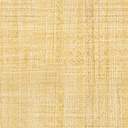 